Supplementary Material – Additional dataTable SM1. Localisation of the sample studiedTable SM2. Solution models used in Perple_X 6.7.9 modelling.Phase	Model name	SourceBiotite	Bio(WPH)	White et al. (2007)Cordierite	Crd(W)	White et al. (2014)Feldspar	San	Waldbaum and Thompson (1969)Garnet	Gt(W)	White et al. (2014)Melt	Melt(W)	White et al. (2014)Orthopyroxene	Opx(W)	White et al. (2014)Plagioclase	Pl(h)	Newton et al. (1980)Staurolite	St(W)	White et al. (2014)White mica	Mica(W)	White et al. (2014)Newton, R.C., Charlu, T.V., Kleppa, O.J., 1980. Thermochemistry of the high structural state plagioclases. GeCA 44, 933-941.Waldbaum, D.R., Thompson, J.B.J., 1969. Mixing properties of sanidine crystalline solutions: IV. Phase diagrams from equation of state. American Mineralogist 54, 1274-1298.White, R.W., Powell, R., Holland, T.J.B., 2007. Progress relating to calculation of partial melting equilibria for metapelites. Journal of Metamorphic Geology 25, 511-527. White, R.W., Powell, R., Holland, T.J.B., Johnson, T., Green, E., 2014. New mineral activity-composition relations for thermodynamic calculations in metapelitic systems. Journal of Metamorphic Geology 32, 261-286. Table SM3. Mineral compositions of samples NB14-01 and ML14-01b.Garnet (NB14-01)Anal. n°	rim	rim	rim	core	core	coreSiO2	37.20	37.84	37.81	37.82	38.01	37.32TiO2	0.02	0.03	0.04	0.06	0.05	0.06Al2O3	21.50	21.49	21.50	21.55	21.68	21.51FeO	32.21	30.80	31.30	28.41	27.82	28.60MnO	1.21	0.86	1.03	0.70	0.65	0.77MgO	5.89	7.56	6.77	6.99	6.79	6.86CaO	1.56	1.41	1.67	4.38	5.33	4.32Na2O	0.03	0.01	0.01	0.01	0.01	0.01K2O	0.00	0.00	0.00	0.00	0.00	0.00Cr2O3	0.01	0.03	0.03	0.01	0.01	0.02Sum	99.63	100.03	100.16	99.93	100.35	99.47Structural formulae (12 oxygens)Si	2.96	2.96	2.97	2.95	2.95	2.94AlIV	0.04	0.04	0.03	0.05	0.05	0.06AlVI	1.97	1.95	1.96	1.94	1.94	1.93Ti	0.00	0.00	0.00	0.00	0.00	0.00Cr	0.00	0.00	0.00	0.00	0.00	0.00Fe3+*	0.02	0.04	0.03	0.05	0.05	0.05Fe2+*	2.12	1.97	2.02	1.81	1.76	1.83Mn	0.08	0.06	0.07	0.05	0.04	0.05Mg	0.70	0.88	0.79	0.81	0.79	0.80Ca	0.13	0.12	0.14	0.37	0.44	0.36cat	8.03	8.03	8.02	8.03	8.03	8.04XAlm	0.70	0.65	0.67	0.60	0.58	0.60XSpes	0.03	0.02	0.02	0.02	0.01	0.02XPrp	0.23	0.29	0.26	0.27	0.26	0.26XGros	0.04	0.04	0.05	0.12	0.15	0.12* Fe2+/Fe3+ calculated assuming full site occupancy.Biotite (NB14-01)Anal. n°	8/1	9/1	17/1	20/1	28/1	32/1	35/1	36/1SiO2	34.66	35.61	35.74	35.27	35.51	35.10	35.47	35.67Al2O3	15.96	16.77	16.77	16.27	16.66	16.33	16.22	16.48TiO2	5.26	5.58	5.23	5.31	4.95	4.92	5.40	5.15FeO	16.22	16.30	16.27	16.25	15.28	16.30	16.58	16.03MnO	0.04	0.04	0.05	0.00	0.02	0.04	0.02	0.00MgO	11.47	10.99	11.48	11.22	12.17	11.28	11.22	11.15CaO	0.01	0.00	0.00	0.01	0.00	0.06	0.00	0.02Cr2O3	0.08	0.06	0.08	0.07	0.06	0.09	0.09	0.07Na2O	0.08	0.09	0.11	0.09	0.10	0.15	0.11	0.12K2O	9.44	9.62	9.72	9.53	9.65	9.49	9.71	9.40Sum	93.22	95.07	95.45	94.02	94.40	93.75	94.82	94.09Structural formulae (12 oxygens)Si	5.36	5.38	5.38	5.39	5.38	5.39	5.39	5.43AlIV	2.64	2.62	2.62	2.61	2.62	2.61	2.61	2.57Z	8.00	8.00	8.00	8.00	8.00	8.00	8.00	8.00AlVI	0.26	0.37	0.36	0.33	0.36	0.34	0.30	0.39Cr	0.01	0.01	0.01	0.01	0.01	0.01	0.01	0.01Fe	2.10	2.06	2.05	2.08	1.94	2.09	2.11	2.04Ni	0.00	0.00	0.00	0.00	0.00	0.00	0.00	0.00Mg	2.64	2.47	2.57	2.56	2.75	2.58	2.54	2.53Mn	0.00	0.00	0.01	0.00	0.00	0.00	0.00	0.00Ti	0.61	0.63	0.59	0.61	0.56	0.57	0.62	0.59Y	5.63	5.55	5.59	5.58	5.62	5.60	5.58	5.56Ca	0.00	0.00	0.00	0.00	0.00	0.01	0.00	0.00Na	0.02	0.03	0.03	0.03	0.03	0.04	0.03	0.04K	1.86	1.85	1.87	1.86	1.86	1.86	1.88	1.83X	1.89	1.88	1.90	1.89	1.89	1.91	1.91	1.86XYZ	15.52	15.43	15.48	15.47	15.51	15.51	15.49	15.43XMg	0.56	0.55	0.56	0.55	0.59	0.55	0.55	0.56Garnet (ML14-01b)Anal. n°	C1-55	C3-64c	C3-65r	C3-67	C3-72	C5-87	C5-92r	C5-93cSiO2	38.38	37.80	37.32	38.17	38.18	37.84	37.88	37.90Al2O3	21.64	21.31	21.38	21.48	21.27	21.43	21.42	21.38TiO2	0.05	0.05	0.06	0.08	0.06	0.08	0.04	0.03FeO	26.80	26.45	26.59	27.44	28.04	27.31	28.15	27.59MnO	0.84	0.79	0.86	0.90	0.95	1.09	0.95	1.00MgO	5.37	5.16	5.06	4.92	4.77	4.65	4.75	5.08CaO	7.61	8.29	8.10	7.75	7.06	8.01	6.87	7.21Cr2O3	0.00	0.01	0.02	0.02	0.01	0.01	0.04	0.04Na2O	0.00	0.00	0.00	0.00	0.00	0.00	0.00	0.00K2O	0.00	0.01	0.00	0.01	0.00	0.00	0.01	0.00Sum	100.69	99.85	99.39	100.77	100.34	100.41	100.10	100.24Structural formulae (12 oxygens)Si	5.95	5.91	5.87	5.93	5.98	5.91	5.94	5.92AlIV	0.05	0.09	0.13	0.07	0.02	0.09	0.06	0.08T	6.00	6.00	6.00	6.00	6.00	6.00	6.00	6.00AlVI	3.90	3.84	3.83	3.87	3.90	3.85	3.90	3.86Ti	0.01	0.01	0.01	0.01	0.01	0.01	0.00	0.00Fe3+	0.13	0.28	0.35	0.22	0.14	0.31	0.21	0.32Cr	0.00	0.00	0.00	0.00	0.00	0.00	0.00	0.00V	0.00	0.00	0.00	0.00	0.00	0.00	0.00	0.00R3+	4.04	4.12	4.18	4.10	4.05	4.18	4.12	4.19Fe2+	3.34	3.18	3.15	3.35	3.53	3.25	3.48	3.29Mg	1.24	1.20	1.19	1.14	1.11	1.08	1.11	1.18Mn	0.11	0.10	0.11	0.12	0.13	0.14	0.13	0.13Ca	1.26	1.39	1.36	1.29	1.18	1.34	1.15	1.21Zn	0.00	0.00	0.00	0.00	0.00	0.00	0.00	0.00R2+	5.96	5.87	5.82	5.90	5.95	5.82	5.87	5.81cat	16.00	16.00	16.00	16.00	16.00	16.00	16.00	16.00XAlm	0.56	0.54	0.54	0.57	0.59	0.56	0.59	0.57XSpes	0.21	0.20	0.20	0.19	0.19	0.19	0.19	0.20XPrp	0.02	0.02	0.02	0.02	0.02	0.02	0.02	0.02XGros	0.21	0.24	0.23	0.22	0.20	0.23	0.20	0.21Amphibole (ML14-01b)Anal. n°	C156	C366	C368	C373	C474	C475	C483	C588	C590	C591SiO2	43.27	41.82	42.11	42.92	41.74	41.68	42.43	42.19	41.41	41.82Al2O3	12.13	13.24	12.53	12.05	12.41	12.43	12.35	12.55	12.77	12.44TiO2	1.67	2.05	2.01	1.66	2.38	2.24	1.94	1.87	1.87	1.96FeO	15.59	16.15	16.03	16.33	16.85	16.78	16.63	16.27	16.54	16.45MnO	0.08	0.09	0.12	0.04	0.11	0.14	0.14	0.12	0.16	0.08MgO	10.63	9.70	9.88	9.95	9.68	9.62	9.44	9.88	9.71	9.77CaO	11.42	11.36	11.32	11.48	11.42	11.32	11.50	11.56	11.31	11.37Cr2O3	0.04	0.03	0.03	0.02	0.02	0.03	0.02	0.03	0.03	0.03Na2O	1.46	1.64	1.56	1.59	1.66	1.51	1.54	1.58	1.76	1.60K2O	1.00	1.21	1.08	1.17	1.42	1.37	1.18	1.30	1.19	1.18Sum	97.28	97.29	96.67	97.21	97.70	97.11	97.15	97.34	96.76	96.70Structural formulae (12 oxygens)Si	6.23	6.04	6.12	6.20	6.02	6.05	6.16	6.09	6.01	6.08AlIV	1.77	1.96	1.88	1.80	1.98	1.95	1.84	1.91	1.99	1.92T	8.00	8.00	8.00	8.00	8.00	8.00	8.00	8.00	8.00	8.00AlVI	0.29	0.29	0.27	0.26	0.13	0.18	0.27	0.22	0.19	0.21Fe3+	0.00	0.00	0.00	0.00	0.00	0.00	0.00	0.00	0.00	0.00Ti	0.18	0.22	0.22	0.18	0.26	0.24	0.21	0.20	0.20	0.21Cr	0.00	0.00	0.00	0.00	0.00	0.00	0.00	0.00	0.00	0.00Ni	0.00	0.00	0.00	0.00	0.00	0.00	0.00	0.00	0.00	0.00Mg	2.28	2.09	2.14	2.14	2.08	2.08	2.04	2.12	2.10	2.12Fe2+	1.95	2.04	2.04	2.06	2.14	2.13	2.11	2.06	2.11	2.09Mn	0.01	0.01	0.02	0.01	0.01	0.02	0.02	0.01	0.02	0.01C	4.72	4.66	4.68	4.65	4.61	4.66	4.65	4.63	4.63	4.65Ca	1.76	1.76	1.76	1.78	1.76	1.76	1.79	1.79	1.76	1.77Na (M4)	0.24	0.24	0.24	0.22	0.24	0.24	0.21	0.21	0.24	0.23B	2.00	2.00	2.00	2.00	2.00	2.00	2.00	2.00	2.00	2.00Na (A)	0.17	0.22	0.20	0.22	0.23	0.19	0.22	0.23	0.25	0.22K	0.18	0.22	0.20	0.22	0.26	0.25	0.22	0.24	0.22	0.22A	0.35	0.44	0.40	0.44	0.49	0.44	0.44	0.47	0.47	0.44Sum	15.08	15.09	15.09	15.09	15.10	15.10	15.09	15.09	15.10	15.09Table SM4. Laser ablation MC-ICP-MS dating methodology, Goethe Universität Frankfurt (Germany)Table SM5. Zircon U-Pb analyses. Data obtained by in situ Laser Ablation MC-ICP-MS (Goethe Universität Frankfurt, Germany). Concordancy for zircon grains > 1000 Ma is calculated as conc. = 100 x 206Pb/238U age / 207Pb/206Pb age, and for zircon grains < 1000 Ma as conc. = 100 x 206Pb/238Uage / 207Pb/235U age.b.d. = below detection limitPlate SM6. Cathodoluminescence images of selected zircon grains dated by LA–ICP–MS.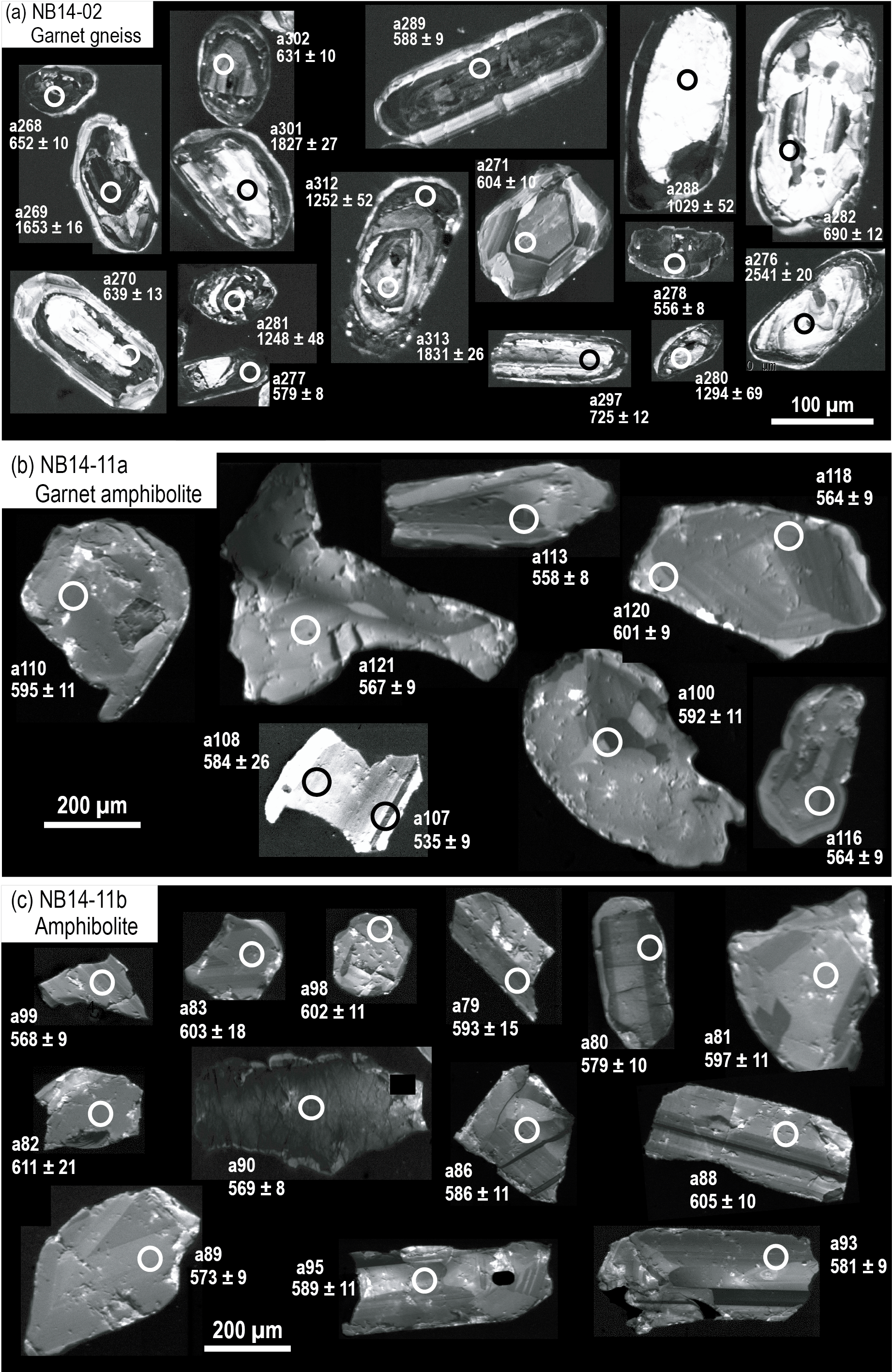 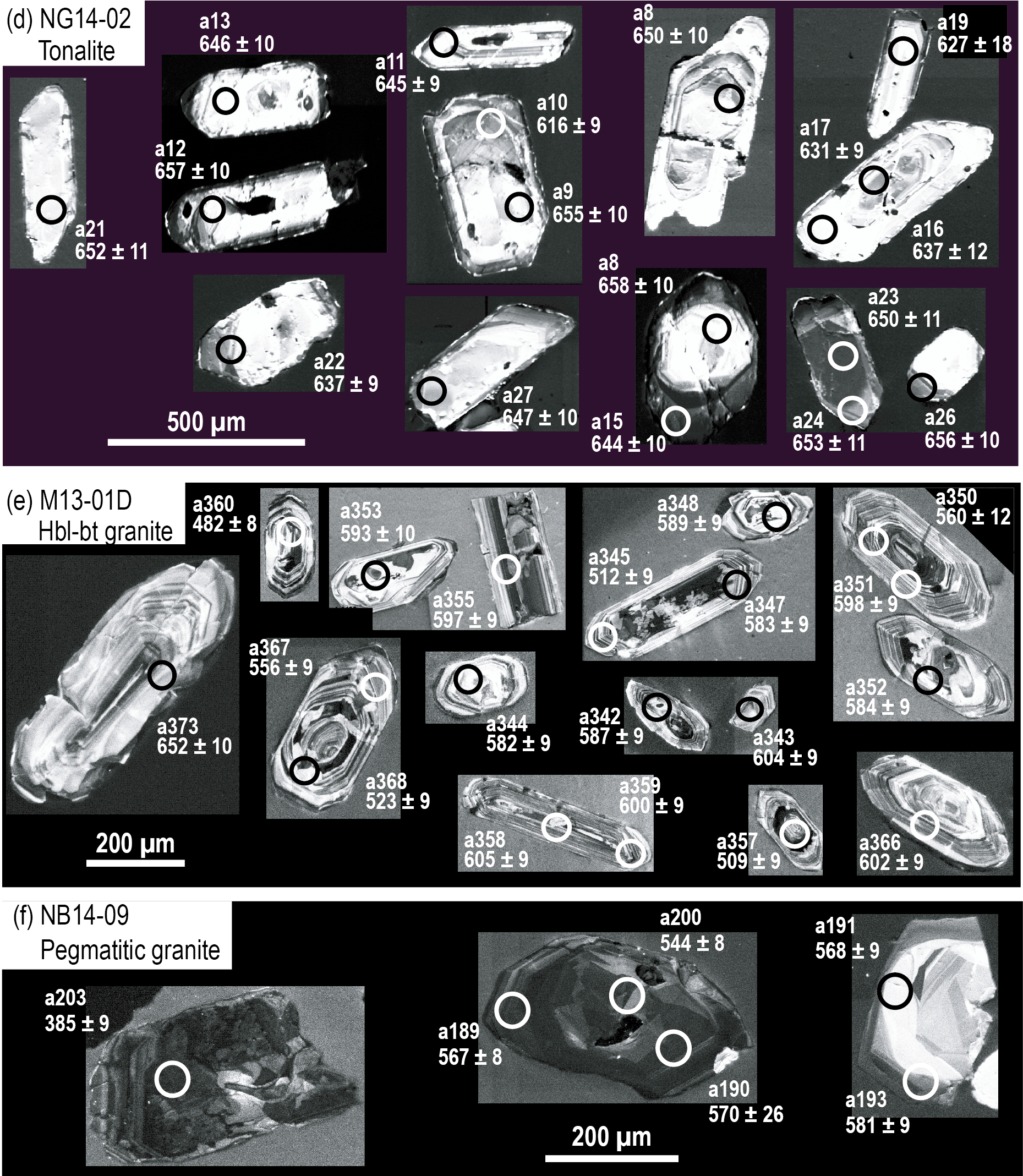 Sample n°LocalityRock typeLatitude NLongitude ENB14-27bNdong BenueCalc-silicate rock7°85'70113°73'449NB14-27aNdong BenueCalc-silicate rock7°85'70113°73'449N14-01cNdomFelsic gneiss7°75'75013°52'605NB14-02 Ndong BenueGarnet gneiss7°85'66413°73'446NB14-01aNdong BenueGarnet gneiss7°85'79413°73'557MM14-01Mayo MbannaGarnet gneiss7°83'18613°72'575NB14-26abNdong BenueGarnet gneiss7°85'70113°73'449NB14-01bNdong BenueFine-grained garnet gneiss7°85'79413°73'557NFA-02FalaiseLeucogneiss7°64’69913°54’852CK09-1KarnaLeucogneiss7°80’30913°56’310NB14-03Ndong BenueGarnet leucogneiss7°85'63813°73'440NB14-07bNdong BenueHornblende gneiss7°85'47113°73'209NB14-10aNdong BenueHornblende gneiss7°85'21613°72'968MM14-05Mayo MbannaTonalitic gneiss7°81'33613°72'169NB14-03bNdong BenueFine-grained gneiss7°85'63813°73'440K14-01KarnaHornblende gneiss7°80'35513°56'324N14-01bNdomHornblende gneiss7°75'75013°52'605N14-01a-1NdomAmphibolite7°75'75013°52'605NB14-10Ndong BenueGarnet amphibolite7°85'85013°73'575N14-01a-2NdomAmphibolite7°75'75013°52'605NB14-08bNdong BenueGarnet amphibolite7°85'55413°73'100NB14-11eNdong BenueAmphibolite7°85'19913°72'279NB14-08cNdong BenueGarnet amphibolite7°85'55413°73'100NB14-11aNdong BenueGarnet amphibolite7°85'19913°72'279ML14-04Mayo LouAmphibolite7°84'99813°73'922ML14-01aMayo LouAmphibolite7°85'78513°73'617NB14-11bNdong BenueAmphibolite7°85'19913°72'279NB14-11dNdong BenueAmphibolite7°85'19913°72’279NB14-11cNdong BenueMetagabbro7°85'19913°72'279NB14-07aNdong BenueMetagabbro7°85'47113°73'209ML14-08Mayo LouHornblendite7°84'78313°74'044NB14-44Ndong BenueHornblendite7°84'61113°72'953NB14-05Ndong BenueHornblendite7°85'54713°73'414MM14-07Mayo MbannaBiotite granite7°81’33613°72’169NB14-40Ndong BenueBiotite granite7°85’25113°72’978L14-01LasséréBiotite granite7°85’64513°74’950M13-3CMbaouBiotite granite7°74’24413°75’872NB14-04Ndong BenueHornblende-biotite granite7°85’58513°73’426M13-1CMbaouHornblende-biotite granite7°74’24413°76’033NB14-20Ndong BenueHornblende-biotite granite7°86’93513°73’669CK13-6CKarnaHornblende-biotite granite7°80’30913°56’310NB14-08aNdong BenueTrondhjemite7°85’55413°73’100NG14-02NguesseckTonalite7°85’79013°69’205L14-03LasséréTonalite7°86’04913°77’088SM13-3CSassa-MbersiMicrogranular enclave7°70’66313°84’569NB14-12Ndong BenueMicrogranular enclave7°85’13913°73’040SM13-1ASassa-MbersiMicrogranular enclave7°08’80513°84’540SM13-3BSassa-MbersiMicrogranular enclave7°70’66313°84’570Laboratory and sample preparationLaboratory and sample preparationLaboratory nameMineralogical Institute, Goethe Universität Frankfurt)Sample type/mineralMagmatic and metamorphic zirconsSample preparationConventional mineral separationImagingJEOL JSM7600F with Gatan MiniCLLaser ablation systemLaser ablation systemMake, Model and typeResolution M-50 (Resonetics) ArF excimer laser (ComplexPro 110, Coherent)Ablation cell and volumeDouble volume cell (Laurin technology, ANU)Laser wavelength193 nmFluence3-4 J/cm2Repetition rate5.5 HzAblation time21 sAblation pit depth14–20 µmSpot sizeBetween 19 and 26 µmSampling mode / patternSpotCarrier gas / cell carrier gas flow0.6 L/min He (+0.07 L/min N2 and 0.68 L/min Ar)ICP-MS InstrumentICP-MS InstrumentMake, Model and typeThermo-Finnigan Element II sector field ICP–MSSample introductionMixed gas (Ar, He, N2)RF power (W)1320Detection systemSingle collectorMasses measured202, 204, 206, 207, 208, 232, 235, 238Total integration time per reading0.6 sSensitvity / Efficiency8000–12,000 cps/µgg−1 for 238UDead time18 nsData ProcessingData ProcessingGas blank20 sCalibration strategyGJ-1 as primary reference material, OG1 and DEGO used as secondary references materialReference Material informationGJ1 (Jackson et al., 2004), OG1 (Stern et al., 2009), DEGO=BB (Santos et al., 2017)Data processing package usedin-house MS Excel© spreadsheet program (Gerdes and Zeh, 2006, 2009)Common-Pb correction, composition and uncertaintyYes, Stacey & Kramers (1975)Quality control / Validation- GJ1: Wtd ave 206Pb/238U age = 604 ± 9- OG1: Wtd ave 206Pb/238U age = 3467 ± 12- DEGO=BB: Wtd ave 206Pb/238U age = 549 ± 7Other informationOther informationFor detailed method descriptionGerdes and Zeh (2006, 2009), Zeh and Gerdes (2012)ReferencesGerdes, A., Zeh, A., 2006. Combined U–Pb and Hf isotope LA-(MC-)ICP-MS analyses of detrital zircons: Comparison with SHRIMP and new constraints for the provenance and age of an Armorican metasediment in Central Germany. Earth Planet. Sc. Lett. 249, 47-61.Gerdes, A., Zeh, A., 2009. Zircon formation versus zircon alteration – new insights from combined U-Pb and Lu-Hf in-situ LA-ICP-MS analyses, and consequences for the interpretation of Archean zircon from the Limpopo Belt, Chem. Geol. 261, 230-243.Horstwood, M.S.A., Foster, G.L., Parrish, R.R., Noble, S.R. & Nowell, G.M., 2003 Common-Pb corrected in-situ U-Pb accessory mineral geochronology by LA-MC-ICP-MS. Journal of Analytical Atomic Spectrometry 18, 837-846.Jackson, S.E., Pearson, N.J., Griffin, W.L., Belousova, E.A., 2004. The application of laser ablation-inductively coupled plasma-mass spectrometry to in situ U–Pb zircon geochronology. Chemical Geology 211, 47-69.Santos, M.M., Lana, C., Scholz, R., Buick, I., Schmitz, M.D., Kamo, S.L., Gerdes, A., Corfu, F., Tapster, S., Lancaster, P., Storey, C.D., Basei, M.A.S., Tohver, E., Alkmim, A., Nalini, H., Krambrock, K., Fantini, C. & Wiedenbeck, M., 2017. A New Appraisal of Sri Lankan BB Zircon as Reference Material for LA-ICP-MS U-Pb Geochronology and Lu-Hf Isotope Tracing. Geostandards and Geoanalytical Research. in press, doi: 10.1111/ggr.12167Stacey J. S. & Kramers J. D., 1975. Approximation of terrestrial lead isotope evolution by a two-stage model. Earth and Planetary Science Letters, 26, 207–221.Stern, R. A., Bodorkos, S., Kamo, S. L., Hickman, A. H., Corfu, F., 2009. Measurement of SIMS instrumental mass fractionation of Pb isotopes during zircon dating. Geostandards and Geoanalytical Research 33,145–168.Zeh, A., Gerdes, A., 2012. U-Pb and Hf isotope record of detrital zircons from gold-bearing sediments of the Pieterburg Greenston belt (South Africa) – Is there a common provenance with the Witwatersrand basin? Precambrian Res. 204, 46-56.Grain207PbaUbPbbThb206Pbcc206Pbd±2207Pbd±2207Pbd±2rhoe206Pb±2207Pb±2207Pb±2conc.f(cps)(ppm)(ppm)U(%)238U(%)235U(%)206Pb(%)238U(Ma)235U(Ma)206Pb(Ma)(%)NG14-02NG14-02NG14-02NG14-02NG14-02NG14-02NG14-02NG14-02NG14-02NG14-02NG14-02NG14-02NG14-02NG14-02NG14-02NG14-02NG14-02NG14-02NG14-02NG14-02a0851245738.40.700.910.106101.60.9032.70.061742.10.6165010653136654598a0946438678.10.921.280.107001.60.90473.20.061352.80.49655106541565160101a10141577969.90.49b.d.0.100201.60.83535.40.060465.10.3061696172562011199a11103898667.40.710.550.105201.50.90292.20.062241.60.706459653116823495a1264835404.50.680.380.107301.60.91142.80.061592.30.57657106581466050100a1356134363.90.630.140.105301.60.93192.60.064162.10.6164610669137474486a1466661414.60.600.720.107501.60.91522.40.061781.70.6765810660126663799a15179191112120.520.470.105101.60.89092.10.06151.40.7464410647106573198a1661986394.30.56b.d.0.103802.00.88578.70.061898.50.23637126444267018195a17135113799.00.850.730.102801.50.87512.30.061761.70.666319638116663795a1877198495.20.590.810.100801.90.84428.30.060728.10.23619116214062917598a1950115323.60.870.520.102103.00.871815.70.0619215.40.19627186377767133093a2074221465.60.970.420.106301.90.89869.60.061329.40.206511265147650201100a2172778455.50.99b.d.0.106501.80.89788.60.061148.40.216521165142644180101a22142636909.70.570.520.103901.50.87975.20.061395.00.2963796412565310798a23169275103120.830.080.106101.70.89926.30.061496.00.28650116513165612999a24125990778.80.71b.d.0.106601.70.9032.20.061451.30.80653116531165528100a25118371758.70.88b.d.0.104101.70.89117.80.06217.60.22638116473867716394a2698691637.10.58b.d.0.107201.60.91272.20.061771.50.7365610658116663299a2786317556.40.810.130.105601.70.89212.30.061291.50.74647106481165033100NB14-11bNB14-11bNB14-11bNB14-11bNB14-11bNB14-11bNB14-11bNB14-11bNB14-11bNB14-11bNB14-11bNB14-11bNB14-11bNB14-11bNB14-11bNB14-11bNB14-11bNB14-11bNB14-11bNB14-11ba7926158404.51.13b.d.0.096412.70.79794.40.060033.50.6159315596206057698a8022285344.01.451.900.093901.80.80264.90.061994.60.3657910598226749886a8115755242.71.111.660.097102.00.80624.60.060224.20.4359711600216129098a8222734354.11.310.330.099443.60.86425.20.063033.70.7061121632257097986a8321260333.81.36b.d.0.098023.10.82544.80.061073.60.6660318611226427794a8420803323.50.97b.d.0.097663.10.81274.30.060353.00.7160118604206166697a8518363283.11.251.490.091322.10.79924.50.063474.00.4656311596207248578a8613104202.41.422.050.095152.00.81925.00.062454.60.3958611608236899885a8717661273.01.261.320.092472.20.7694.70.060324.10.4657012579216159093a8818425283.10.981.130.098351.80.83664.10.061693.70.4460510617196637891a8936815587.31.991.760.092891.70.77243.90.060313.50.435739581176157593a9047694739.62.332.160.092201.50.7654.10.060183.80.375698577186108393a9130511465.31.37b.d.0.094122.50.78413.70.060422.70.6858014588176185994a9220763323.61.301.480.094101.80.79464.30.061254.00.4158010594206488589a9337242587.42.091.460.094331.50.77753.20.059782.80.485819584145966198a9419990303.20.791.090.095991.90.80373.60.060723.10.5159110599176296894a9517795262.91.021.200.095641.90.8074.20.06123.70.4658911601196468091a9612763192.11.232.090.092392.20.81045.80.063625.40.38570126032772911478a9715028222.51.031.660.097212.00.80734.70.060234.30.4259811601226129298a9818851283.00.810.700.097951.80.81423.60.060283.10.5160211605176146798a9933782525.71.191.000.092041.60.76233.30.060072.90.475689575156066394NB14-11aNB14-11aNB14-11aNB14-11aNB14-11aNB14-11aNB14-11aNB14-11aNB14-11aNB14-11aNB14-11aNB14-11aNB14-11aNB14-11aNB14-11aNB14-11aNB14-11aNB14-11aNB14-11aNB14-11aa10016119242.60.991.030.096122.00.79384.20.059893.60.4859211593196007999a10636759566.91.62b.d.0.098482.20.82343.30.060642.40.6660612610156275397a10726540404.31.302.710.086543.60.73155.80.061314.50.6353519557256509682a10816642252.71.042.270.094854.60.78427.00.059975.30.65584265883260211597a1099892151.40.83b.d.0.086858.60.772810.20.064545.60.84537445814675911771a11021073141.50.901.660.096772.00.80894.40.060633.90.4659511602206268495a11131782212.31.161.240.096321.60.79633.40.059963.00.465939595156026598a11234695506.21.403.760.097851.60.80886.60.059956.40.24602960230602138100a113141431434.40.960.840.090401.50.74812.30.060021.70.685588567106043692a11471128212.41.200.040.097101.70.80599.60.06029.50.18597106004561120598a11534087101.10.910.200.098132.10.834718.20.0616918.10.12603126168866338891a11675711222.41.110.470.091421.60.75462.50.059872.00.625649571115994394a11758448161.91.701.760.092231.50.75684.60.059514.30.345698572205869497a11861033181.91.081.040.091441.60.75112.70.059572.20.605649569125884796a11970356202.31.190.770.096441.60.80072.60.060212.10.605949597126114597a12065341192.10.990.740.097671.50.8062.40.059851.90.6260196001159842100a12148864141.51.181.040.092001.60.7633.00.060152.50.545679576136095493a12271565212.41.350.950.097031.50.80392.70.060092.20.575979599126074898a12350674151.50.810.550.091931.60.75922.90.059892.50.535678574136005495NB14-02NB14-02NB14-02NB14-02NB14-02NB14-02NB14-02NB14-02NB14-02NB14-02NB14-02NB14-02NB14-02NB14-02NB14-02NB14-02NB14-02NB14-02NB14-02NB14-02a267341722506370.040.130.077982.50.67713.80.062982.90.6548411525167076168a268455081652770.300.430.106501.61.0372.30.070631.70.6765210722129473669a26911402609411780.370.430.179901.72.521.90.10160.90.9010671712781416531665a270120339170180.251.370.104202.20.8839.10.061468.90.24639136434465519098a271188819264270.320.440.098171.70.89235.20.065924.90.32604106482580410375a272233886291290.140.410.096192.31.0653.90.08033.10.60592137362112046249a273400543182771.160.080.355201.56.162.10.12581.50.7119592519991920402696a2744894373401002.930.280.193101.62.9282.10.111.30.7811381713891617992463a276291112128541.05b.d.0.342901.77.962.10.16841.20.8219012822261925412075a277472237749650.020.140.093921.50.77072.90.059512.50.515798580135865599a278325066529440.030.150.089991.50.73631.70.059340.80.88556856075801796a280370621477610.273.040.121501.61.4093.90.084073.60.42739118932412946957a281561682645920.051.800.145701.71.6493.00.082092.50.57877149891912484870a282344584433530.480.980.112901.81.0873.50.069813.00.5169012747199236175a28848334558.20.830.110.131702.51.3353.50.073552.60.69797188612110295277a289200668335300.040.000.095511.60.78644.80.059724.50.345889589225939899a290213616350350.39b.d.0.097351.50.87462.60.065162.20.565998638137794677a291357248556490.07b.d.0.093081.50.80283.00.062552.60.485748598146935683a292227960319300.170.290.098891.80.83022.10.060891.00.8760810614106352296a293288454368370.082.170.101001.91.0423.20.07482.60.60620117251710635258a294445734716620.010.170.093281.40.7691.60.059790.70.89575857975961696a295121011920081790.011.680.093723.50.76884.10.059492.10.8557719579185854699a2964848685641041.870.370.133201.61.2482.70.067942.20.5980612822158674693a297153441196281.200.560.119001.81.0615.10.064684.80.35725127342776410195a298413507651570.02b.d.0.093771.60.80692.70.062412.20.585789601126884784a299429186465480.121.080.102701.91.0263.10.072462.40.6363012717169994963a300495581699770.610.620.100001.90.87393.40.063362.80.5561511638167206085a301407174229700.580.460.280001.74.312.30.11171.50.7615912416951918272787a302338618513520.170.540.102901.70.8993.50.063383.10.4863110651177216688a303386216142680.80b.d.0.407701.68.9411.80.15910.80.8822042923321624461490a304230763352330.010.970.100501.70.83872.30.06051.70.7161810618116213699a305480509722630.090.610.091671.60.74542.10.058971.40.765659566956630100a306518342889710.051.820.081672.00.6833.10.060662.40.6350610529136275281a3079160333871220.300.130.285902.07.0112.20.17790.90.9016212821131926331562a308605214958950.590.030.094821.50.78052.20.05971.60.695849586105933499a309482029619750.631.130.111701.60.96143.20.062412.80.5168311684166885999a310241700180471.49b.d.0.203801.73.0632.60.1092.00.6511961914232017823667a311572543816980.100.370.118201.51.3323.60.081713.30.42720118602112396558a312375514462480.051.280.105402.51.1953.60.082262.70.67646157982012525252a313424120237720.81b.d.0.268202.44.1382.80.11191.40.8515323216622318312684a314296124495450.121.060.094681.80.77492.40.059361.60.75583105831158034100a315248394101381.170.340.272702.06.512.40.17321.30.8315542820472125892260a316389878603500.020.410.088561.50.74091.80.060681.00.84547856386282187NB14-09NB14-09NB14-09NB14-09NB14-09NB14-09NB14-09NB14-09NB14-09NB14-09NB14-09NB14-09NB14-09NB14-09NB14-09NB14-09NB14-09NB14-09NB14-09NB14-09a189339941508490.660.100.091871.50.74531.70.058840.80.895678565756117101a190220106331320.56b.d.0.092411.40.75363.20.059152.90.4557085701457363100a191716351079.50.180.350.092081.60.75282.50.059291.90.645689570115784298a19252622776.90.170.360.093641.60.76462.60.059222.00.6257795771157544100a19336537554.90.120.390.094401.60.77342.60.059422.10.6158195821258245100a2005884541018930.510.260.088031.50.71732.50.05912.00.605448549115714495a201452072769800.87b.d.0.093281.40.76111.60.059180.70.905758575757415100a202509330853890.900.050.093341.50.76241.70.059240.80.895758575757616100a203210301361994090.358.790.061472.40.49157.20.057996.80.3338594062452914973a204132752234661930.372.420.055201.70.44173.60.058033.20.483466371115317065M13-01Da342132399204210.800.980.095251.70.78854.90.060044.60.3458795902260510097a343141757217230.78b.d.0.098151.60.81132.00.059951.30.796049603960227100a344146182226261.330.640.094431.60.78652.10.060411.30.78582958996182894a345245531406462.291.580.082631.80.65995.00.057934.60.3651295152052710197a346157656381312.073.510.067991.90.55889.50.059619.30.2042484513559020272a347197204308351.550.000.094671.70.78271.90.059961.00.87583958796022197a348171049265291.140.580.095741.60.78964.90.059814.70.3258995912259710199a349286346431491.050.390.097461.70.80363.90.05983.50.44600105991859677101a350253495502551.633.250.090832.30.75746.60.060486.20.34560125732962113490a351234627359380.77b.d.0.097231.60.80581.90.060111.00.84598960096082298a352175099285290.700.570.094841.60.79315.00.060654.70.3258495932362710293a353114917176170.430.450.096411.70.79796.00.060025.70.29593105962760412498a354119577180190.840.050.097091.80.80252.30.059951.40.8059710598106023099a355148171222251.060.100.097081.60.80423.90.060083.60.415979599186067899a356231401362451.760.490.094501.50.78142.00.059971.30.74582858696022997a357233103352401.612.090.082101.80.68266.70.06036.50.2750995282861414083a358195028293371.73b.d.0.098331.60.82014.90.060494.60.3360596082362110097a359292755458541.420.040.097531.50.8093.40.060163.00.456009602166096698a360293192521571.831.880.077591.70.64685.50.060465.20.3048285062262011278a361166824255280.980.500.098381.60.81375.90.059995.60.28605960427603122100a362163921246270.98b.d.0.097161.60.80346.00.059975.80.2759895992860212699a363265386384451.470.320.096831.60.80234.30.060094.00.375969598206078698a364188633286382.050.480.096691.70.80134.40.06014.10.3859510598206078898a365267403405461.22b.d.0.096521.60.80833.70.060743.30.445949601176307194a366201280302341.080.140.097931.60.80925.10.059934.90.31602960223601105100a367187860307331.131.500.090111.60.74295.90.059795.70.2855695642659612493a368208744420441.533.580.084541.70.70797.30.060737.10.2352395433163015283a369289296434430.480.330.096891.50.80483.40.060243.10.455969600166126797a370246080537356413.950.130.098031.80.80941.90.059890.60.9560310602859912101a3715824299621353.610.660.087781.80.71693.30.059242.70.5654210549145765994a372203464317371.27b.d.0.097641.60.81174.80.06034.50.346019603226149798a373221397320341.110.720.106401.60.8995.10.061274.80.316521065125649103101a374183887296321.150.410.093781.50.78375.60.060615.40.2757885882562511692a375249278382441.24b.d.0.096341.60.80143.50.060333.20.445939598166166896a376274792418400.450.620.092921.60.76943.80.060053.40.415739579176057495a377235776348380.91b.d.0.096471.50.8021.80.06031.00.84594959886142197a3782882040127.958.830.106403.51.79916.40.122716.00.22652221045113199528433a379170528236291.480.340.097451.80.815.30.060295.00.33599106022561410998a380100353147160.770.720.097491.70.81512.60.060631.90.6660010605126264296Results of standard measurementsResults of standard measurementsResults of standard measurementsResults of standard measurementsResults of standard measurementsResults of standard measurementsResults of standard measurementsResults of standard measurementsResults of standard measurementsResults of standard measurementsResults of standard measurementsResults of standard measurementsResults of standard measurementsResults of standard measurementsResults of standard measurementsResults of standard measurementsResults of standard measurementsResults of standard measurementsResults of standard measurementsStandard zircon GJ1Standard zircon GJ1Standard zircon GJ1Standard zircon GJ1Standard zircon GJ1Standard zircon GJ1Standard zircon GJ1Standard zircon GJ1Standard zircon GJ1Standard zircon GJ1Standard zircon GJ1Standard zircon GJ1Standard zircon GJ1Standard zircon GJ1Standard zircon GJ1Standard zircon GJ1Standard zircon GJ1Standard zircon GJ1Standard zircon GJ1GJ1-1186337297270.030.050.098291.50.81771.80.060341.10.816048607861623GJ1-2187663299270.030.050.098591.40.81611.80.060041.10.796068606860524GJ1-3185355299270.030.130.098081.50.80761.80.059721.00.826038601859422GJ1-4179272276250.030.040.097971.40.82361.80.060971.00.826028610863822GJ1-5178127275250.030.060.097431.50.8041.80.059851.10.805998599859824GJ1-6173332263240.030.080.097911.50.81351.80.060261.10.826029604861323GJ1-7177414269250.030.060.098751.50.81551.70.05990.90.846078606860020GJ1-8167023248230.030.050.098841.50.82931.80.060851.00.846089613863421GJ1-10163525240220.030.080.098761.40.81541.90.059881.20.766078605959926GJ1-11164160238210.030.060.097611.50.80681.80.059941.00.826009601860223GJ1-12155383224200.030.070.097971.60.8072.00.059741.30.766039601959429GJ1-13194352315290.030.050.098691.50.82661.80.060741.00.826079612863022GJ1-14194260311280.030.000.098751.50.82171.80.060350.90.856079609861620GJ1-15191861309280.03b.d.0.098701.40.8321.80.061141.10.796078615864424GJ1-16197002309280.030.000.097791.40.80731.80.059871.10.806018601859924GJ1-17181946284260.030.060.097561.50.80462.00.059821.40.736009599959730GJ1-18189933296270.030.080.098191.50.81111.90.059911.20.806049603960025GJ1-19189933292260.030.080.096641.50.79821.90.059911.20.805959596960025GJ1-20192259302270.030.070.096731.50.79971.80.059961.00.815958597860223GJ1-21189563287260.030.080.098681.50.81911.80.06021.10.806078608861124GJ1-22190982285260.030.060.099581.50.81251.80.059181.10.806128604857424GJ1-23188752283260.030.070.098521.50.81851.80.060251.00.846069607861321GJ1-24190065281260.030.070.098861.50.81671.80.059911.00.826089606860022GJ1-25184138272250.030.060.098811.50.81712.00.059971.40.746079606960329GJ1-26187675277250.030.040.097951.50.8132.00.06021.20.776029604961127GJ1-27183712268240.030.060.097821.60.8141.90.060351.10.826029605961624GJ1-28187842276250.030.090.098441.50.81211.90.059831.10.796059604959725GJ1-29181051262240.030.060.097731.50.80821.80.059981.00.836019601860322Mean (n=28):0.09820.81390.06016046056072SD (abs):0.00130.01650.000889302SD (%)1.352.021.39Standard zircon PlesoviceStandard zircon PlesoviceStandard zircon PlesoviceStandard zircon PlesoviceStandard zircon PlesoviceStandard zircon PlesoviceStandard zircon PlesoviceStandard zircon PlesoviceStandard zircon PlesoviceStandard zircon PlesoviceStandard zircon PlesoviceStandard zircon PlesoviceStandard zircon PlesoviceStandard zircon PlesoviceStandard zircon PlesoviceStandard zircon PlesoviceStandard zircon PlesoviceStandard zircon PlesoviceStandard zircon Plesovicea04205416580290.150.190.053581.50.39251.80.053131.10.813365336533424a05216452621310.150.170.053261.50.39252.00.053451.30.743345336634830a35203599568290.150.220.053491.50.39311.90.05331.20.793365337634227a36204651578290.140.230.053731.50.39571.90.053421.30.763375339634728a103189628506260.15b.d.0.054301.60.4012.10.053561.30.773415342635330a104193324531270.140.000.054531.50.40291.90.053591.20.783425344635427a196222274654330.140.130.054101.50.39751.80.053290.90.853405340534121a197251443733370.120.100.054021.50.3962.00.053171.40.753395339633631a285235790641330.160.150.054251.50.39851.80.053271.10.793415341534026a286214046614310.140.130.054031.50.39661.90.053231.10.793395339533926a385245806670340.120.000.054021.50.39711.80.053321.00.833395340534222a386219715621320.140.120.054771.40.40171.80.053191.10.803445343533724a496213997561290.150.180.054251.50.39841.80.053261.00.843415340534022a497217210563290.150.180.053871.50.39641.90.053361.10.803385339634426Mean (n=14):0.05400.39710.05333393403432SD (abs):0.00080.00650.000355122SD (%)1.511.630.52Standard zircon 91500Standard zircon 91500Standard zircon 91500Standard zircon 91500Standard zircon 91500Standard zircon 91500Standard zircon 91500Standard zircon 91500Standard zircon 91500Standard zircon 91500Standard zircon 91500Standard zircon 91500Standard zircon 91500Standard zircon 91500Standard zircon 91500Standard zircon 91500Standard zircon 91500Standard zircon 91500Standard zircon 91500a0615156359110.440.190.178401.61.8542.20.075411.40.75105816106514107929a0715224558110.420.780.179101.91.8483.80.074863.20.50106219106325106565a3713983954100.410.390.178401.71.8486.20.075125.90.281058171063411072119a71137425529.40.42b.d.0.178701.61.8562.20.075331.50.73106016106514107730a105138250509.40.441.950.179803.21.8575.80.074914.80.55106631106639106697a150134850489.20.44b.d.0.178601.51.855.90.075165.70.261059151064401073115a19815499361110.440.530.178301.51.8412.80.074912.30.54105715106018106647a24215384161110.430.420.178201.61.8425.30.074955.10.301057161061361067102a28716165861110.460.090.179301.51.8532.10.074981.50.72106315106514106829a33216385060110.470.330.179701.61.8562.30.074891.70.68106516106516106635a38716216858110.470.010.178701.61.8485.00.0754.80.32106016106334106996a44315919756100.470.280.179701.61.8642.00.075221.30.78106516106814107426a49815262656100.440.440.178801.61.8692.00.075821.30.77106015107013109026a55115814955100.460.400.175201.51.8112.10.074981.40.74104115104914106828Mean (n=14):0.17861.84980.07511059106310712SD (abs):0.00230.02710.00051210142SD (%)1.261.460.71